Publicado en Madrid el 04/12/2018 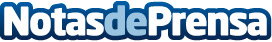 Guinea Ecuatorial: los productores de petróleo deben 'mantenerse unidos'El Ministro de Minas e Hidrocarburos, en representación del Gobierno de Guinea Ecuatorial, llama a la unidad entre los países productores de petróleo ante la celebración esta semana en Viena de la 175 Reunión Ordinaria de la Organización de Países Exportadores de PetróleoDatos de contacto:-Nota de prensa publicada en: https://www.notasdeprensa.es/guinea-ecuatorial-los-productores-de-petroleo-deben-mantenerse-unidos Categorias: Industria Minera http://www.notasdeprensa.es